SENIOR'S  GARDENING COMPETITION      								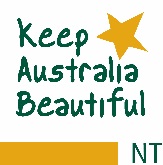 JUDGING SHEET   				CATEGORY:_______________________ADDRESS: _____________________ Ph:_____________ email:________ENTRANTS NAME	:_________________________________Date judged:			Judged by:_______________________Ph:_________________email:__________________MAINTENANCE:   Judging Scale:  1 Fair, 2 Reasonable, 3 Good, 4 Very Good, 5 Excellent1 (fair)  -5 (excellent)Well presented yard (lawn and garden) Yes NoPruned and clipped shrubs (garden hedges, walls to give structure, order & flow) Yes NoLack of diseased plants (healthy garden and plants vibrant, thriving, not stressed) Yes NoWater system maintenance (water wise, no drips, no visual leaks, system all ok) Yes NoNon-toxic Weed eradication and control used (no problematic weeds evident) Yes NoNon-toxic Pest Control used (pest free plants) Yes NoGardening commitment evident (knack for gardening, skill, knowledge, care) Yes NoGreen waste composted and used in garden Yes NoDESIGN:Garden layout (design and overall concept or idea suitable to its site, natural setting and usage) Yes NoCoherence allows all elements to flow and work together as one beautiful garden Yes NoUse of line format and textures (consistency and structure) Yes NoFunctionality of design (to meet garden's intent) Yes NoThoughtful planting scheme (garden charm, effective comfortable interesting space) Yes NoColour scheme (creativity, harmonious and blending with textures and shapes) Yes NoTexture scheme (creativity, harmonious and blending with colour and shapes) Yes NoShape scheme (creativity, harmonious and blending with colour and texture) Yes NoCompanion Planting used Yes NoIndigenous Plants used (suitability of plant choice, height width taken into consideration) Yes NoNative Plants used (suitability of plant choice, height width taken into consideration) Yes NoExotic Plants used (suitability of plants choice, height width taken into consideration Yes NoPoisonous plants avoided Yes NoEnvironmental consideration (use of recycled materials/objects, solar lights, grouping plants with similar watering needs together)  Yes NoRainwater Tank system used (garden irrigation) Yes NoGrey water system used (garden irrigation) Yes NoMulch, shredded paper, or other ground cover used (water wise) Yes NoEdible garden (food crop, veggie or herb garden) Yes NoHedged sculptures used (neat, visually pleasing) Yes NoInnovation (new ideas, interesting, resourcefulness, overcome challenges) Yes NoAttention to design detail (planting combination, edging, trimming, etc) Yes NoConsideration given to encourage garden fauna (attracting wildlife, potential habitat and food source for native fauna, bird bath,  nesting boxes, etc ) Yes NoEvidence of water conservation in use (water saving devices, evening or night time watering, special practices, rainwater tank, drip system, tap timers, trigger nozzles, etc) Yes NoHOME SAFE:Abode (house / unit) number clearly visible from street (in case of emergency) Yes NoTrees or shrubs do not provide access to house for potential burglars Yes NoTrees and bushes do not obscure front door Yes NoTrees or shrubs not  positioned to provide hiding cover for potential burglars Yes NoNo garden tools or ladders in view (preferably locked away) Yes NoNo large objects around garden that can be used as cover by potential burglars Yes NoYard is safe clean and tidy overall (garden areas easily accessible, no trip hazards, pathway even, no sharp edges, neat and tidy with a place for everything) Yes NoAdditional steps taken to improve home safety from potential burglars (door and window locks, movement sensor lights in use, security screens in use, alarms, dog, etc)  Yes NoHome garden security and safety innovation identified (new ideas break-in deterrents) Yes NoGARDEN INTENT: Consideration to entrant's passion   Yes NoAdditional points consideration to entrant's capabilities (decreased capabilities = 5) Yes NoGarden pleasing to the eye and blends in with yard and house/unit Yes NoActive participation of entrant Yes NoLevel of entrants knowledge, skill and enthusiasm Yes NoExtent of independence (no third party assistance) Yes NoSensory or therapeutic intent (used by people, patients, etc) Yes NoGardening knowledge shared  (with school students, garden club , children, etc) Yes NoArtistic display intent Yes NoDecorative Splendour intent Yes NoEcological Planting intent Yes NoSharing love for gardening (e.g. fairy lights in herb garden for grandchildren to learn love for gardening, etc) Yes NoOther:Garden use and enjoyment (outdoor living, seating and table available, wildlife use) Yes NoGarden's level of interaction Yes NoNursery in use Yes NoHot house in use Yes NoGarden progress (near completion or completed) Yes NoUse of locally sourced materials (e.g. rocks, stones, woods, etc)  Yes NoOverall presentation Yes NoAny other comments of noted interest to include?...........................................................…………………………………………………………………………………………………….…………………………………………………………………………………………………….…………………………………………………………………………………………………….…………………………………………………………………………………………………….…………………………………………………………………………………………………….…………………………………………………………………………………………………….